Year 5 and 6 Geography Home Learning Challenges 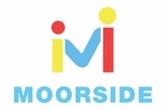 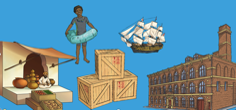 How does our environment help us to survive?Create picture cards for each of the 5 finger facts to help you practise and recall them (you could cut up sheet 13 into cards and use to record and practise the facts and vocabulary too!)I know that settlements have different functions such as ports, resorts, industrial towns and market townsI know that land use can vary: rural areas usually forestry and farming, whereas urban areas usually industry or housingI know that trading happens all over the world by exporting and importing goods and services to sellI know that water distribution is not spread evenly throughout the world and fossil fuel energy sources vary throughout the worldI know that Fairtrade helps the producer of a product to receive a guaranteed fair price for whatever he or she is selling. 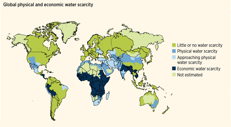 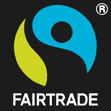 How and why do we choose where we live? Read the information on pages 14 and 15 and look at the following web page (have a go at the quiz too to test what you have learnt). https://www.bbc.co.uk/bitesize/topics/zx72pv4/articles/zrbvjhv What is a settlement? What are the different types of settlements and why do people choose to visit or live there? (make some notes in your book.) Have a go at creating your perfect settlement where you would love to live. This could be a model, a drawing, designed on the computer, a piece of art etc. What type of settlement is it? Does it have a particular use or function? Can you write a short explanation about why this place is special to you? How can we support our world’s sustainability?  Read the information (sheet 21) and look at the following website – remember to have a go at the quiz too!https://www.bbc.co.uk/bitesize/topics/zshp34j/articles/zntxgwxCan you design a school, village, house or type of settlements which runs entirety on renewable energy? GET CREATIVE! The following website might give you some ideas…https://c03.apogee.net/mvc/home/hes/land/el?utilityname=gru&spc=kids&id=16183Create picture cards for each of the 5 finger facts to help you practise and recall them (you could cut up sheet 13 into cards and use to record and practise the facts and vocabulary too!)I know that settlements have different functions such as ports, resorts, industrial towns and market townsI know that land use can vary: rural areas usually forestry and farming, whereas urban areas usually industry or housingI know that trading happens all over the world by exporting and importing goods and services to sellI know that water distribution is not spread evenly throughout the world and fossil fuel energy sources vary throughout the worldI know that Fairtrade helps the producer of a product to receive a guaranteed fair price for whatever he or she is selling.  Where does everything come from? Read the information on pages 16 and17 and look at the following web page (have a go at the quiz too to test what you have learnt).https://www.bbc.co.uk/bitesize/topics/zx72pv4/articles/zk4rmfr What is trading, exporting and importing? What have you learnt about UK trade? (make some notes in your book.) Have a go at the UK imports and exports activity then check your answers – where you right? (sheet 18 and 19)https://oec.world/en/profile/country/gbr/ Look at the following website. Click on origins, then click on different countries and make a list in your book of some of the things they export to the UK. Can you label a world map (sheet 20) with any items you own from around the world?Key Vocabulary